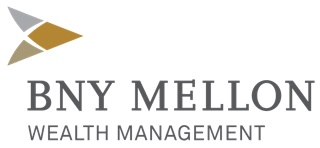 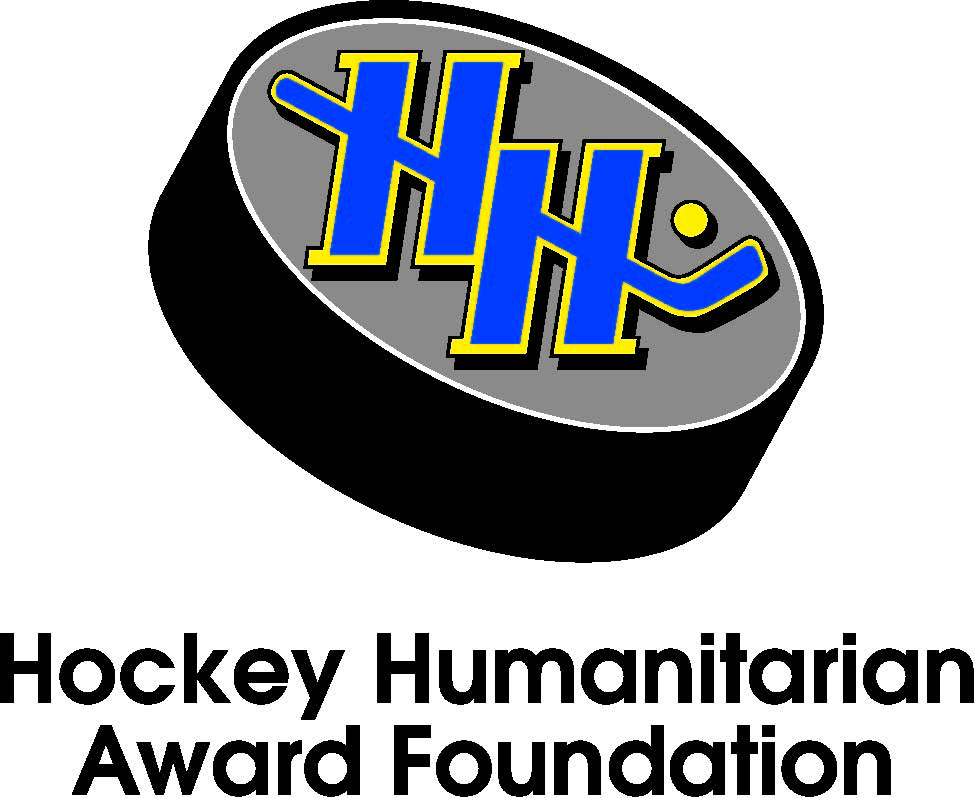 The BNY Mellon Wealth Management Hockey Humanitarian Award 2014 NomineesThe Hockey Humanitarian Award Foundation is pleased to introduce the following student-athletes as this year’s nominees: Wade Bennett			Senior 			University of DenverAmanda Colin 			Senior 			Quinnipiac UniversityNic Dowd 			Senior 			St. Cloud State UniversityKelsie Fralick 			Junior 			Connecticut CollegeAlyssa Gagliardi 		Senior 			Cornell UniversityJordan Heywood*		Senior			Merrimack CollegeCole Ikkala 			Senior 			Union CollegeAndy Iles 			Senior 			Cornell UniversityAshley Johnston 		Senior 			Union CollegeMark MacMillan 		Junior 			University of North DakotaBrandi Pollock 		Senior			Robert Morris UniversityDanielle Rancourt 		Senior 			University of VermontJoe Rogers 			Senior 			University of Notre DameJeffrey Reppucci* 		Senior 			College of the Holy CrossMike Santee 			Senior 			ArmyJocelyn Simpson 		Senior			Colgate UniversityMax Smith 			Sophomore 		Concordia CollegeKelly Wallace 			Senior 			Northeastern University *Repeat NomineeFinalists will be announced in February, and the 2014 recipient will be recognized in a ceremony on Friday, April 11th as part of the 2014 NCAA Men’s Frozen Four in Philadelphia, PA.Thank you to our partners and presenting sponsor, BNY Mellon Wealth Management, for invaluable support in recognizing these collegiate hockey players and their community service. 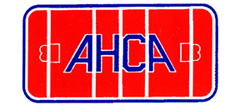 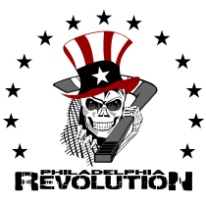 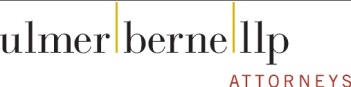 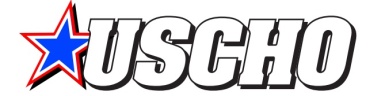 